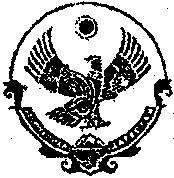 РЕСПУБЛИКА  ДАГЕСТАН Муниципальное казенное дошкольное образовательное учреждение «Ясли-сад «Солнышко»Должностная инструкция помощника воспитателя в ДОУДолжностная инструкция помощника воспитателя в ДОУ_____________________________________
фамилия имя отчество
Документ составлен с учетом нормативных правовых актов, действующих на 2022 год: - Профессиональные стандарты, утвержденные приказом Минтруда и Соцзащиты РФ.- ФГОС дошкольного образования, утвержденные Приказом Минобрнауки России от 17 октября 2013 г. № 1155.- Федеральный Закон № 273-ФЗ от 29.12.2012 г. «Об образовании в Российской Федерации» в редакции от от 30 декабря 2021 года.- Трудовой кодекс РФ.- СП 2.4.3648-20 "Санитарно-эпидемиологические требования к организациям воспитания и обучения, отдыха и оздоровления детей и молодежи".- СанПиН 1.2.3685-21 "Гигиенические нормативы и требования к обеспечению безопасности и (или) безвредности для человека факторов среды обитания".- СанПиН 2.3/2.4.3590-20 "Санитарно-эпидемиологические требования к организации общественного питания населения".1. Общие положения1.1. На должность помощника воспитателя может быть принято лицо, которое соответствует требованиям профессионального стандарта "03.014 Няня (работник по присмотру и уходу за детьми)", утвержденным приказом Минтруда и Соцзащиты РФ № 756н от 5 декабря 2018 г.1.2. Помощник воспитателя дошкольного образовательного учреждения должен иметь среднее общее образование и профессиональное обучение по программам профессиональной подготовки или среднее профессиональное образование без предъявлений требований к стажу работы.1.3. Особыми условиями допуска к работе помощника воспитателя являются:прохождение обязательных предварительных (при поступлении на работу) и периодических медицинских осмотров, а также внеочередных медицинских осмотров  в порядке, установленном законодательством Российской Федерации;наличие личной медицинской книжки с результатами медицинских обследований и лабораторных исследований, сведениями о прививках, перенесенных инфекционных заболеваниях, о прохождении профессиональной гигиенической подготовки и аттестации с допуском к работе;отсутствие ограничений на занятие трудовой деятельностью в сфере образования, воспитания, развития несовершеннолетних,  установленных статьей 351.1 Трудового кодекса Российской Федерации.1.4. Помощник воспитателя принимается на работу и освобождается от должности заведующим ДОУ в соответствии с требованиями ТК РФ.1.5. Помощник воспитателя относится к категории учебно-вспомогательного персонала второго уровня, непосредственно подчиняется заведующему ДОУ, выполняет все распоряжения воспитателя и старшего воспитателя.1.6. В своей профессиональной деятельности помощник воспитателя ДОУ должен знать:законы и иные нормативные правовые акты, регламентирующие образовательную деятельность;законодательство о правах ребенка, Конвенцию о правах ребенка;правила трудового распорядка детского сада;правовые, нравственные и этические нормы, нормы профессиональной этики;локальные и распорядительные акты, устав детского сада;санитарно-эпидемиологические требования к организациям воспитания и обучения, отдыха и оздоровления детей и молодежи (далее – санитарные правила);санитарно-эпидемиологические требования к организации общественного питания населения (далее – санитарно-эпидемиологические правила);гигиенические нормативы по устройству, содержанию и режиму работы организаций воспитания и обучения, отдыха и оздоровления детей и молодежи (далее – гигиенические нормативы);основы педагогики и психологии;формы и методы наблюдения за психическим и физическим состоянием детей дошкольного возраста от 3 лет;способы поддержания положительных взаимоотношений в группе детей от 3 лет;подвижные, развивающие игры для детей дошкольного возраста (от 3 лет);методики организации игровой деятельности дошкольников;формы и методы проведения оздоровительных мероприятий, способствующих профилактике заболеваний у детей дошкольного возраста (от 3 лет) и укреплению их здоровья;способы оказания помощи детям от 3 лет в самообслуживании;формы и методы формирования у детей опыта соблюдения правил здорового образа жизни;способы обеспечения безопасности деятельности детей дошкольного возраста от 3 лет;способы оказания первой помощи детям дошкольного возраста от 3 лет;нормы охраны труда, правила пожарной безопасности и требования антитеррористической защищенности.1.7. В своей профессиональной деятельности помощник воспитателя ДОУ должен уметь:устанавливать контакт с детьми дошкольного возраста от 3 лет с учетом их физического и психического состояния;осуществлять наблюдение за поведением детей дошкольного возраста от 3 лет с целью обеспечения их безопасности в ходе взаимодействия с другими детьми;оказывать помощь детям дошкольного возраста (от 3 лет) в самообслуживании (одевание, раздевание, гигиенические процедуры, прием пищи);осуществлять сопровождение детей дошкольного возраста во время прогулок;проводить подвижные, развивающие игры с детьми дошкольного возраста (от 3 лет);организовывать питание детей дошкольного возраста (от 3 лет);организовывать полноценный отдых, сон детей дошкольного возраста (от 3 лет), осуществлять присмотр за ними во время сна;выполнять требования охраны труда и пожарной безопасности;оказывать первую помощь детям дошкольного возраста от 3 лет, осуществлять вызов медицинских служб или работников.1.8. Помощник воспитателя детского сада должен пройти обучение и иметь навыки оказания первой помощи пострадавшим, знать требования антитеррористической защищенности, пути эвакуации, при угрозе совершения или совершении террористического акта, иной кризисной ситуации выполнять нормы антикризисного плана действий в чрезвычайной ситуации, распоряжения заведующего и ответственных за пожарную безопасность, антитеррористическую защищенность.2. Должностные обязанностиВ рамках трудовой функции присмотра за детьми дошкольного возраста от 3 лет  помощник воспитателя  имеет следующие должностные обязанности:2.1. Оказание помощи детям дошкольного возраста (от 3 лет) в одевании и раздевании по мере необходимости.2.2. Оказание помощи детям в возрасте от 3 лет в самостоятельном приеме пищи:доставка пищи с пищеблока (кухни) в группу строго согласно графику в закрытой таре, раздачу пищи воспитанникам (вместе с воспитателем), уборка и мытье посуды в соответствии с санитарно-эпидемиологическими правилами;организация сервировки детских столов вместе с воспитанниками старшего возраста;контроль и оказание помощи при приеме пищи детьми;осуществление работы по освоению воспитанниками правил поведения за столом.2.3. Оказание помощи детям дошкольного возраста (от 3 лет) в развитии навыков самообслуживания и гигиены:проведение гигиенических и закаливающих процедуры;осуществление работы по привитию культурных и гигиенических навыков при приеме еды, умывании, одевании и т.д.;проведение вместе с медработником детского сада и под руководством воспитателя группы ДОУ мероприятий, способствующих психологическому и физическому развитию детей;контроль соблюдения воспитанниками распорядка дня;профилактика вредных привычек;подготовка воды, предназначенной для процедур закаливания воспитанников и полоскания рта;контроль чистоты полотенец и наличия в группе кипяченой воды для питья.2.4. Присмотр за детьми дошкольного возраста (от 3 лет) во время сна.2.5. Проведение подвижных, развивающих игр с детьми дошкольного возраста (от 3 лет):подготовка и раздача материала;знание и организация основных видов игр (сюжетных, театрализованных, подвижных и т.д.) с теми детьми, которые не заняты с воспитателем;участие в утренниках, физкультурных мероприятиях;создание игрового пространства;поддержка эмоциональной обстановки во время игры.2.6. Сопровождение детей дошкольного возраста (от 3 лет) на прогулках, занятиях и мероприятиях.2.7. Контроль поведения детей дошкольного возраста (от 3 лет) в ситуациях их взаимодействия с другими детьми с целью обеспечения их безопасности.2.8. Информирование родителей (законных представителей, родственников) детей об их самочувствии.2.9. Поддержание санитарно-гигиенического состояния помещений, оборудования, постельного белья и игрушек в соответствии с санитарными правилами и гигиеническими нормативами:проведение влажной уборки групповых комнат минимум два раза в день с использованием моющих и дезинфицирующих средств;проведение влажной уборки в спальных комнатах после дневного сна;выполнение влажной уборки приемной и иных помещений влажным способом 2 раза в день;чистка ковров влажной щеткой и с использованием пылесоса;санитарная обработка посуды и детских столов непосредственно перед каждым приемом пищи;ежедневная гигиеническая обработка санузлов не менее 2 раз в день, детских горшков (при их наличии) после каждого применения;смена постельного белья по мере его загрязнения, но не реже одного раза в неделю, маркировка белья и полотенец;мытье окон не менее 2 раз в год;санитарная обработка игрушек;мытье дверей шкафов, детской мебели в группе минимум два раза в месяц;проветривание помещений в соответствии с графиком во время отсутствия воспитанников;генеральная уборка всех помещений группы один раз в месяц (согласно графику) с использованием моющих и дезинфицирующих средств;дополнительные мероприятия, соответствующие действующим требованиям санитарных правил и гигиенических нормативов при неблагоприятной эпидемической ситуации, контроль дезинфекционной обработки посуды и соблюдение дезинфекционного режима группы во время карантина.2.10. Помощник воспитателя обязан:бережно относиться к имуществу работодателя (в том числе к имуществу третьих лиц) и работников детского сада;незамедлительно сообщать работодателю о возникновении ситуации, представляющей угрозу жизни и здоровью людей, сохранности имущества работодателя (в том числе имущества третьих лиц, находящегося у работодателя);осуществлять свою деятельность на высоком профессиональном уровне;уважать честь, достоинство и репутацию воспитанников и работников детского сада;систематически повышать свой профессиональный уровень;проходить предварительные (при поступлении на работу), периодические, а также внеочередные медицинские осмотры, психиатрическое освидетельствование по направлению работодателя, профессиональную гигиеническую подготовку и аттестацию, вакцинацию (в соответствии с национальным календарем профилактических прививок и национальным календарем прививок по эпидемиологическим показаниям), иметь личную медицинскую книжку с результатами медицинских обследований и лабораторных исследований, сведениями о прививках, перенесенных инфекционных заболеваниях, о прохождении профессиональной гигиенической подготовки и аттестации с допуском к работе;проходить в установленном законодательством Российской Федерации порядке обучение и проверку знаний и навыков в области охраны труда;выполнять поручения заведующего детским садом.3. Права3.1. Помощник воспитателя ДОУ имеет все права, установленные Трудовым кодексом РФ, Федеральным законом «Об образовании в РФ», «Типовым положением о дошкольной образовательной организации», Уставом детского сада, Коллективным договором, Правилами внутреннего трудового распорядка и иными локальными актами детского сада.3.2. Помощник воспитателя детского сада в пределах своей компетенции имеет полное право:вносить свои предложения по усовершенствованию воспитательно-образовательного процесса в дошкольном образовательном учреждении;знакомиться с проектами решений руководителя детского сада, которые относятся к его профессиональной деятельности;требовать от администрации ДОУ создания условий, необходимых для осуществления профессиональных обязанностей;принимать участие в деятельности органов самоуправления.3.3. Вносить предложения о поощрении, моральном или материальном стимулировании сотрудников детского сада.3.4. Помощник воспитателя имеет полное право защищать профессиональную честь и достоинство, знакомиться с жалобами и иными документами, которые в той или иной мере содержат оценку его деятельности, предоставлять по ним пояснения.3.5. Требовать своевременного обеспечения необходимым инвентарем и спецодеждой.3.6. Помощник воспитателя имеет полное право предоставлять информацию руководителю детсада, заместителю руководителя по АХР (завхозу) о приобретении требуемых для выполнения своих должностных обязанностей материалов и средств, о необходимости выполнения ремонтных работ оборудования, инвентаря, помещения группы.3.7. Использовать все права, относящиеся к режиму рабочего времени, отдыха, отпусков, социальному обеспечению установленными учредительными документами и трудовым законодательством.4. Ответственность4.1. Помощник воспитателя ДОУ несет персональную ответственность:за жизнь и здоровье воспитанников, соблюдение инструкций охраны жизни и здоровья воспитанников, нарушение их прав и свобод — согласно законодательству РФ;за несоответствующее выполнение или невыполнение своих должностных обязанностей, установленных приведенной должностной инструкцией, — в пределах, установленных действующим трудовым законодательством Российской Федерации;за любое правонарушение, совершенное во время своей профессиональной деятельности, — в пределах, установленных действующим административным, уголовным и гражданским законодательством РФ;за любое нанесение материального ущерба — в пределах, установленных действующим трудовым и гражданским законодательством РФ.4.2. В случае любого нарушения Устава, условий Коллективного договора, данной должностной инструкции, Правил внутреннего трудового распорядка, приказов руководителя детского сада помощник воспитателя ДОУ подвергается дисциплинарным взысканиям согласно статье 192 ТК РФ.4.3. При использовании, даже единожды, способов воспитания, включающих в себя элементы физического и (или) психологического насилия над личностью ребенка, а также за совершение любого другого аморального поступка помощник воспитателя детского сада может быть освобожден от занимаемой должности согласно трудовому законодательству и ФЗ "Об образовании в Российской Федерации". Увольнение за такой поступок не принимается за меру дисциплинарного взыскания.4.4. За любое виновное причинение детсаду или участникам воспитательно-образовательного процесса ущерба во время исполнения (неисполнения) своих должностных обязанностей помощник воспитателя несет материальную ответственность в порядке и пределах, предусмотренных трудовым и (или) гражданским законодательством Российской Федерации.4.5. Контроль над выполнением настоящей должностной инструкции возлагается на воспитателя дошкольного образовательного учреждения.5. Взаимоотношения. Связи по должностиПомощник воспитателя ДОУ:5.1. Осуществляет свою деятельность в режиме нормированного рабочего дня согласно графику, составленному с учетом 40-часовой рабочей недели и утвержденному руководителем дошкольного образовательного учреждения, принимает участие в обязательных плановых общественных мероприятиях детского сада, на которые не установлены нормы выработки.5.2. Участвует в совещаниях, иных мероприятиях относящихся к вопросам воспитательной и образовательной деятельности.5.3. Ставит в известность руководителя детсада, заместителя руководителя по административно-хозяйственной работе (завхоза) о любых недостатках в обеспечении воспитательно-образовательного процесса. Вносит конкретные предложения по ликвидации выявленных недостатков, по оптимизации работы помощника воспитателя.5.4. Получает от администрации детского сада материалы нормативно-правового и организационно-методического характера, знакомится с приказами, инструкциями и распоряжениями под роспись.5.5. Взаимодействует с родителями (законными представителями) детей по вопросам, входящим в компетенцию помощника воспитателя, выполняет указания медсестры.5.6. Постоянно обменивается информацией по вопросам, относящимся к его деятельности, с администрацией, педагогическими работниками и обслуживающим персоналом дошкольного образовательного учреждения.5.7. Вовремя информирует руководителя ДОУ и надлежащие службы обо всех чрезвычайных происшествиях, связанных с жизнью и здоровьем детей.6. Порядок утверждения и изменения должностной инструкции6.1. Внесение изменений в должностную инструкцию осуществляется в следующих случаях:при изменении должностных прав и обязанностей;при возложении на работника наряду с его основными должностными обязанностями дополнительной работы по другой или такой же профессии (должности);при реорганизации юридического лица;при изменении штатного расписания (сокращении штатов, введении новой штатной единицы);при изменении наименования организации (или внесения иных изменений в учредительные документы) или структурного подразделения и т.д.6.2. Внесение изменений и дополнений в действующую должностную инструкцию производится в том же порядке, в котором принимается должностная инструкция.6.3. Должностная инструкция вступает в силу с момента ее утверждения и действует до замены ее новой должностной инструкцией.6.4. Факт ознакомления  сотрудника с настоящей должностной инструкцией подтверждается подписью в экземпляре должностной инструкции, хранящемся у работодателя, а также в журнале ознакомления с должностными инструкциями.С инструкцией ознакомлен:

__________ /_____________________
     подпись        Ф.И.О.

Один экземпляр получил на руки
и обязуюсь хранить на рабочем месте

«_____»___________2022 г.Согласовано На общем собрании Председатель ППОМуртузалиева А.Г___________________________________Утверждено Заведующяя МКДОУ «Ясли-сад «Солнышко» Бамматова А.Д.______________________________________2022г